Business Transactions and Business DocumentsPurchases and SalesEffective PurchasingPurchasing the right good at the right quantity for the right price at the right time will ensure a business purchases effectively. Purchasing and Selling Process using Business Documents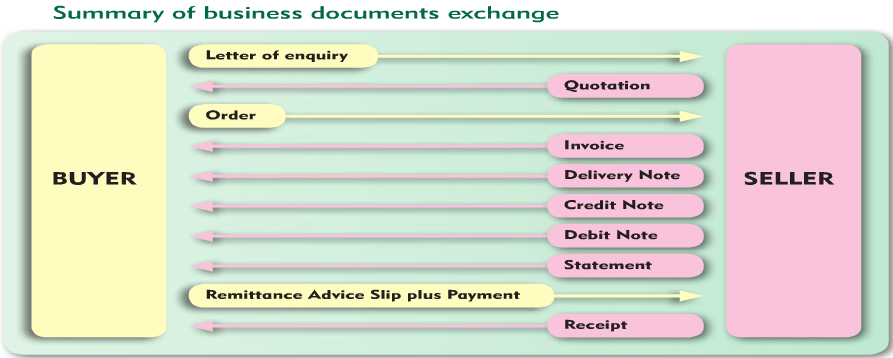 Letter of Enquiry- BUYERFind a suitable supplier and make an Enquiry. An enquiry is a request from a buyer to a seller for the price and terms of sale of certain goods. When the enquiry is received, the seller checks the current price of goods, checks if they are in stock, and if so prepares a quotation.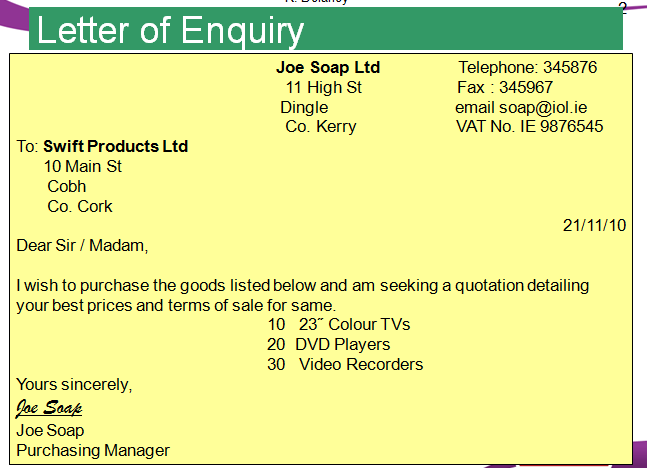 Quote- SELLERIf happy, then get a Quote and use this information to make a decision about purchasing goods. A quote is a document sent by the seller to the buyer that shows the price of goods and terms of sale. Key Terms on Quotation: 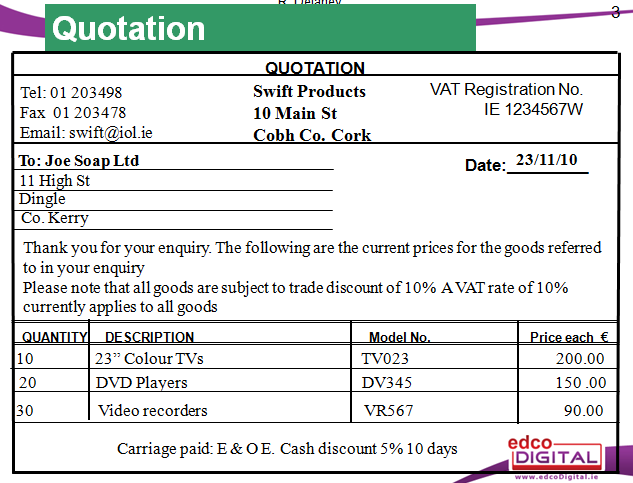 Orders- BUYERAn Order is a standard document from buyer to seller to order goods.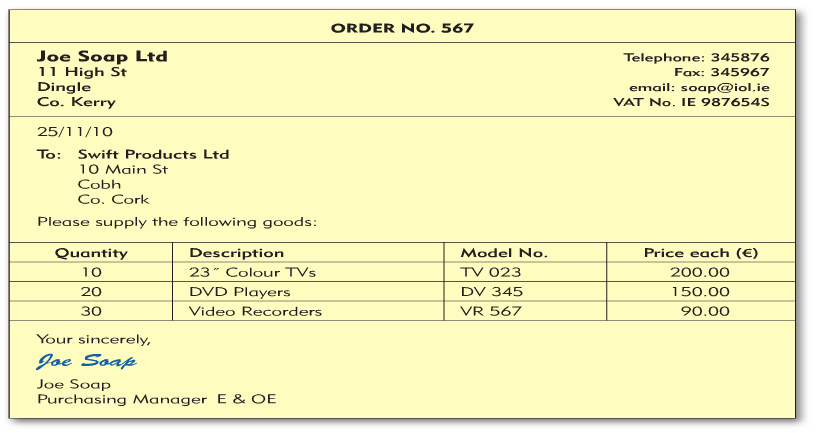 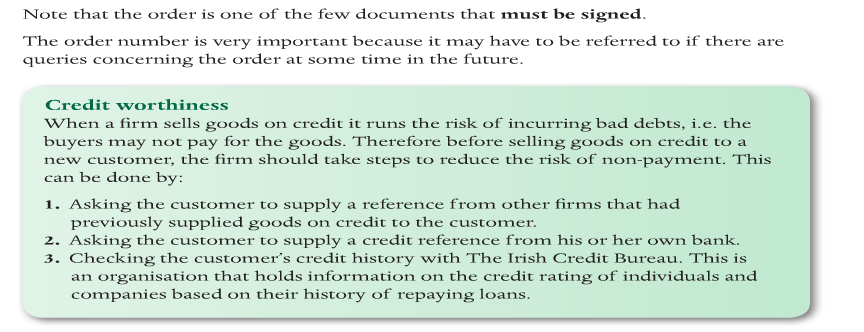 Invoice- SELLERAn Invoice accompanies a Delivery Docket and it is a bill sent by the seller giving details of how much the buyer owes and the other terms relating to the transaction.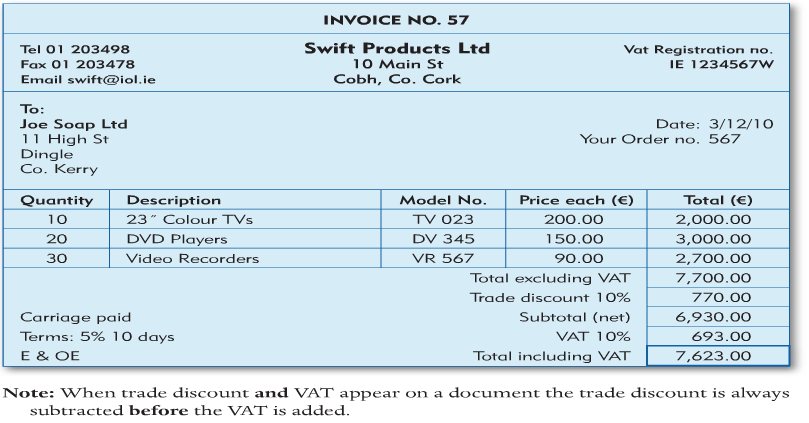 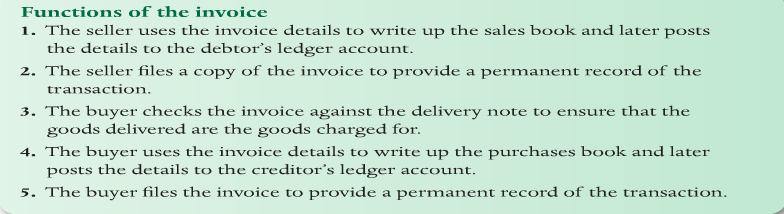 Delivery Docket- SELLERThe Delivery Docket accompanies an Invoice and it shows the quantity and description of the goods. The buyer is asked to sign for delivery.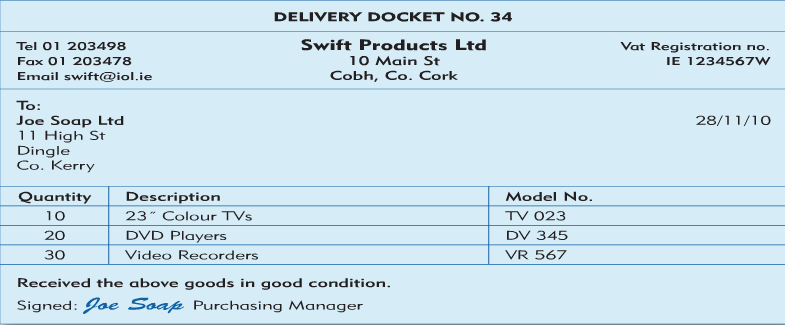 Credit Notes- SELLER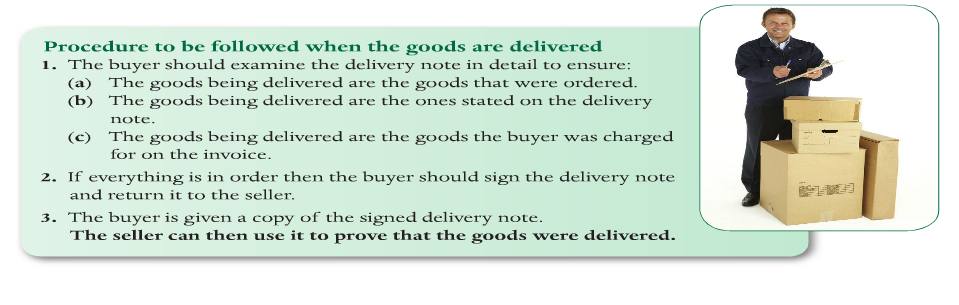 A Credit Note reduces the amount the buyer owes the seller. 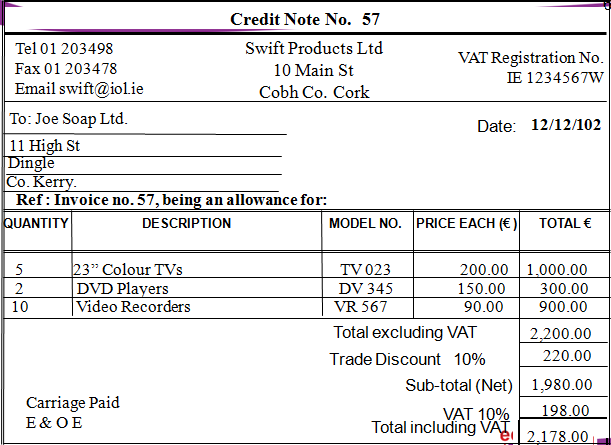 When does the seller issue a credit note?If goods are returned for any reason- e.g. Faulty or damagedOvercharging- Incorrect pricing/ calculation errorIf the buyer was invoiced for goods that were not deliveredWhat is the use of a credit note?Keep a permanent record of transactionsTo correctly enter and record their day books and ledgersDebit Notes-SELLERA Debit Note is issued by the seller if the customer was undercharged for any goods delivered to him/her- which means the buyer owes the seller.It is issued when:The buyer was undercharged- €20 instead of €25If the buyer received goods but was not charged for them on the invoiceStatement-SELLER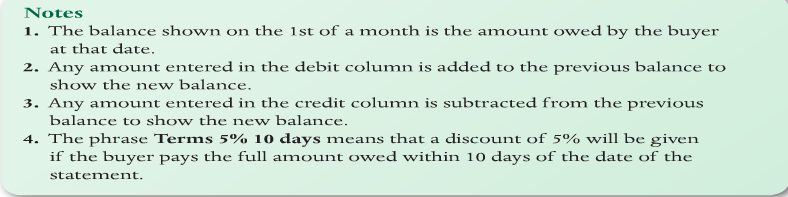 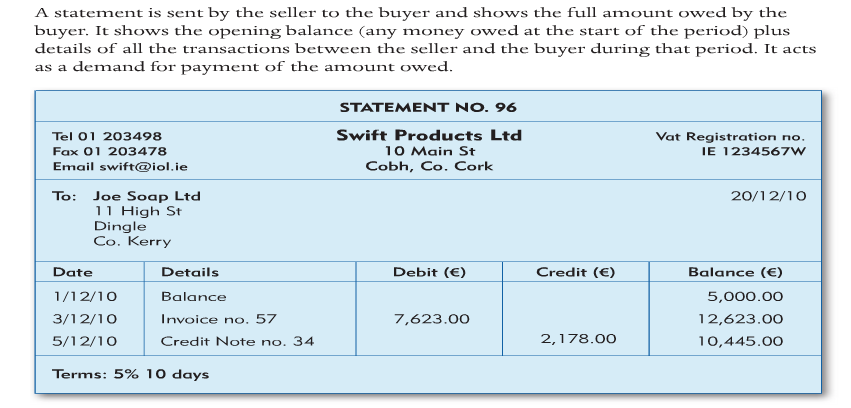 Remittance Advice Slip-BUYER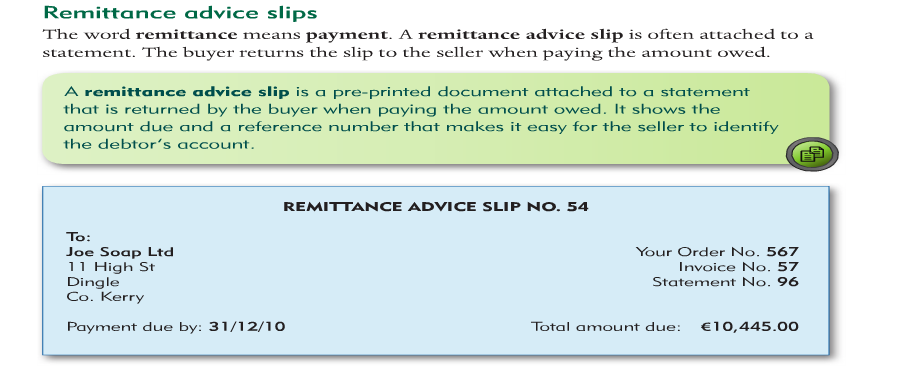 Receipt-SELLER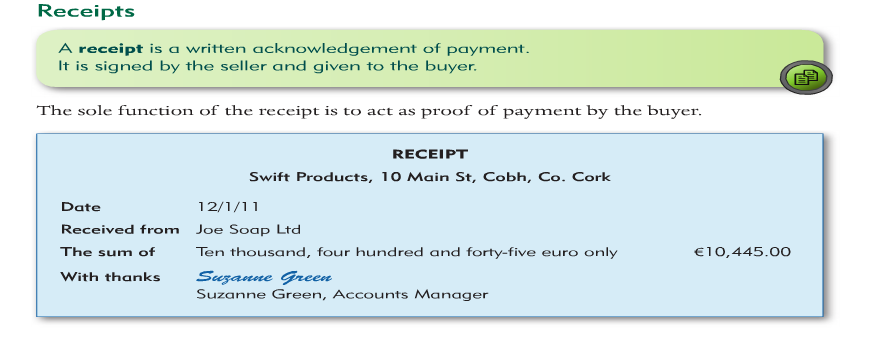 Sales and Selling PriceThis involves revisiting Mark Ups and MarginsMark Up= Profit/ Cost Price x 100 (Profit as % of Cost)Margin= Profit/Selling Price x 100 (Profit as % of Selling Price)QuestionsCost Price = €200, Selling Price = €40, Profit = €40Cost Price = €50, Selling Price =€25, Profit = €10Cost Price = €600, Selling Price = €500, Profit = €100Vat Reg No:Value Added Tax on goods and services. The number is provided by the tax office to each business that charges VATTrade Discount: A reduction/discount in the price given to trade customersCarriage:Cost of transporting goods from seller to buyerCarriage Paid:Transport cost included in the priceCash Discount:Discount for paying cash- encourages quick paymentEx Works:Buyer must pay for transportation of the goodsCWO:Cash With Order- Payment of goods is required at the time of ordering the goodsCOD:Cash on Delivery- Payment required in cash on deliveryE &OEErrors and omissions expected